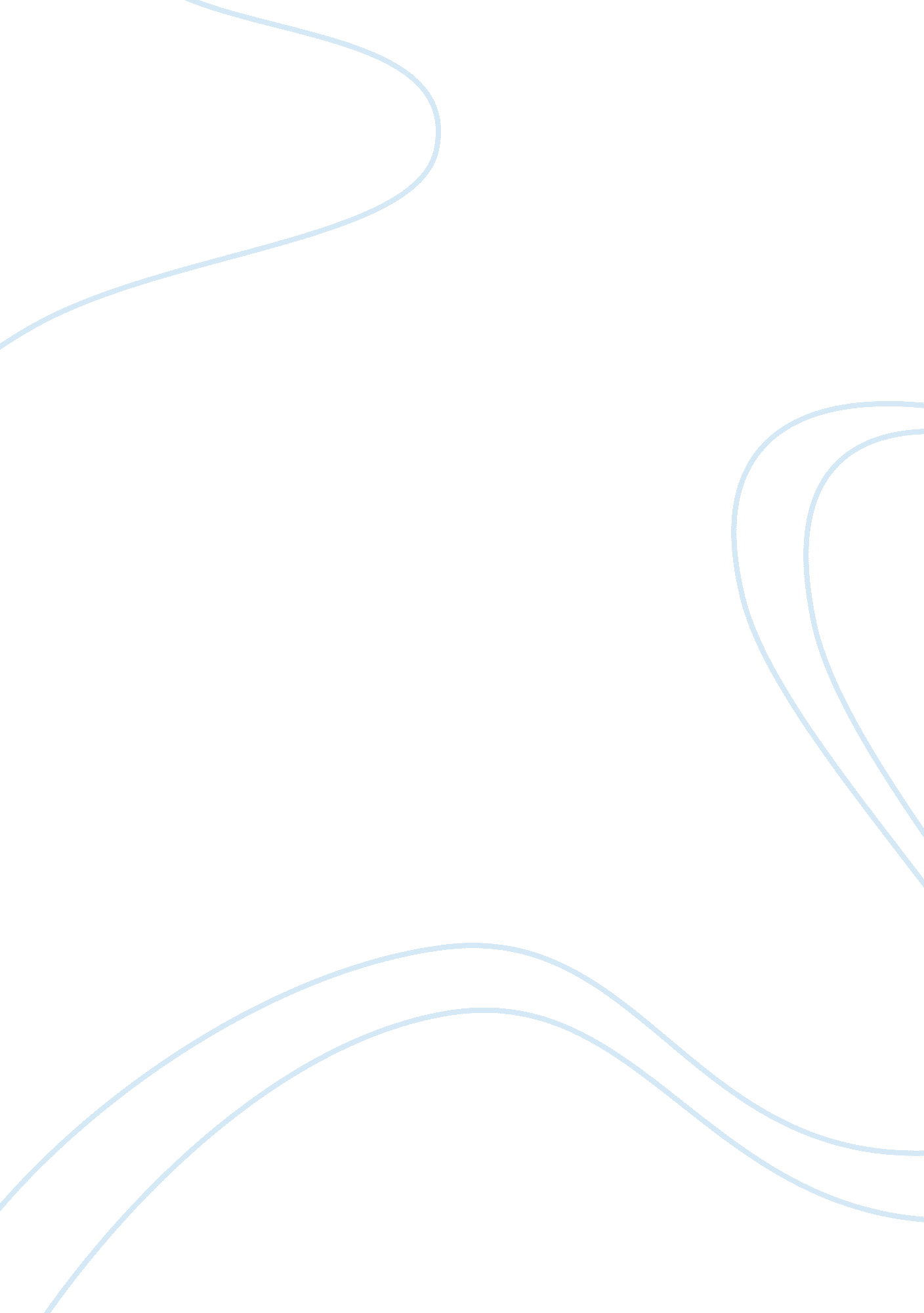 Example of essay on main bodyBusiness, Company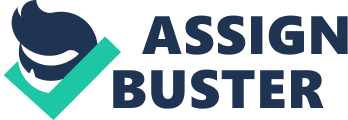 Introduction Few decades back, A W Phillips proposed the notion of nominal income inflation against joblessness in the UK and established the stable and potential unfavorable association over the preceding decade . This scenario invented the Phillips curve. The findings of Phillips after twenty years, Thomas Sargent and Robert Lucas proposed the joblessness of the period 1970s and greater inflation concurrently against a Phillips curve background and criticized the unsuccessful econometric attitude on an extended scale. The Phillips curve showed positive behavior in the macroeconomic assessment. The sensitive econometric researches in the United States located a constant and managed association between joblessness and income inflation at corporate cycle frequencies. A Phillips curve penetrates in the records and it showed an influencing behavior in most of the today’s contemporary macroeconomic models. The Policymaking Transition 
The decision-makers for the policy favorably or unfavorably comprehended the initial embodiment of Phillips curve like an invariant technical border in joblessness and inflation. There is no common sense existed to operate in the domain of the border, however, there was a bright exchange. The Governor of Bank of England, Leigh-Pemberton, concluded this scenario by looking back and suggested that the policy breakdown in the initial period of post-war was to suppose that it appeared probable to decrease joblessness through showing consent for upward influence on the level of price. The public bodies, it appeared, may opt at which issue on this “ Phillips Curve” to carry on. The empirical promptness in this genuine Phillips curve enabled UK policy-makers to execute right selection up the onset of the 1970s. The Evolving Phillips Curve The representation of a Philips curve is evident in Figure 1 and it extends the genuine sample of fiscal points five years prior and forty years afterwards. The signs showed ‘ a’ reveals results from the sample of Phillips until 1957 and the signs that showed ‘ b’ are records since then. The highly significant characteristic in the diagram shows the obvious methodical collapse of the Phillips curve since last fifty years, however, the points of ‘ b’ move in the direction of northeast. 
Figure 1: Salary Inflation and Joblessness, UK 1856-1997 (Yearly) Source: The same records plotted in figure 2, and it alters this culmination. The joblessness and the salary inflation except for the period 1949-1979 shifted contemporaneously in lockstep due to the genuine hypothecation of the Phillips. However, the unfavorable scenario experienced after 1980 between joblessness and inflation reappeared as around ninety years from the period of 1856. This clear statement of the Phillips curve allowed scholars to emphasize on the highly current advancements. 
Figure 2: Salary Inflation and Joblessness, 1856-1997 (Yearly) Source: The monthly data for the period between July 1948 and June 1998 are available in figure 3 that encompasses the Phillips curve. The assessment of Robert & Mark (1994) and Sargent (1999) suggested that the adequate corporate-cycle filtering shows the potential and, balanced unfavorable association; therefore, the Phillips curve is not directly measurable in record of US. Taking the subject forward, figure 4 regenerates the corporate assessment cycles of United States. Nevertheless, figure 5 did not reveal any comparative association when established on the record of United Kingdom. 
Figure 3: RPIX inflation and Joblessness, UK 1948: 07 to 1998, 06 (Monthly) Source: Figure 4: Price Inflation and Joblessness, US – corporate cycle elements, 1954: 01 – 1997: 07 (Monthly) Source: Figure 5: RPIX Inflation and Joblessness, UK corporate cycle elements, 1948: 07 to 1994: 06 (Monthly) Source: Policymaker Perception and the Phillips Curve 
The monetary authorities do not only reveal benevolence but also have precise perceptions about the framework of the economy. This section rejects the perceptions of the authorities and takes into consideration the private sector. The objective is to assess if an individual is able to reconcile the exploration of the perceptions of UK monetary authorities with the empirical evidence on the growing Phillips curve of UK. The emphasis made on three fundamental discussions that highlighted policy actions and beliefs for the genuine Phillips curve and the discussion to the perceptions and policy actions variables for Phillips curve disappearing and the influence on inflation after its invention. It further explored a broad status of strategic neutrality, the significance of anticipations in terms of inflation, and the extremity of a Phillips curve in the horizontal form. The practice undertook by a researcher in the study is best comprehendible through analogous perspective, for example, Rogoff (1985), the experts of banking do not agree. However, the assessment of models made by , where authorities get knowledge as time passes. There is solely an exclusive aspect to remain right in perceptions, there are majority of multiple aspects where policymakers get confused. The analysis illustrated under outlines the natural scenario that reveals a conservative Phillips curve; inflation reveals an unfavorable direction instead to favorable (Clarida et al., 1999; Svensson, 1997). The Philips Sample Three scenarios are standard and generate a conventional Phillips curve. The first one is the misguidedly disbelieve strategic neutrality of the authorities. The second one reveals the belief of authorities for the stability of AS curve, which is in the findings of . The last is the comprehension of the authorities for strategic neutrality, though the movement of AS curve from under them, the authorities emphasized historical perception every period, and thought sigma inflexibly for its stability thereafter. The characteristics of advanced neutral reality promoted by each of the case in short and long run compared to the perception of authorities. The under-responsive inflation, strategic unfavorable prejudice in inflation, and overly variable results generated by the initial case, whereas the remaining cases revealed greater unstable inflation compared to the optimal in the scenario of unsystematic prejudice (Friedman & Phelps, 1968). The Phillips Curve The Tremendous Phillips Curve’s Reemergence 
The reappeared tremendous Phillips curve over the previous decades fallen out progressively by contrast with the complexities of the model for the runaway inflation from 1958 to 1979. The UK policymakers since 1979 started to recognize the occurrence of monetary neutralities, as they became significant in reality. The scholar in this essay illustrated the credibility and knowledge competency of policymakers allowed the generation of precise horizontal Phillips curve, although this curve did not show positive tradeoffs for its exploitation but it appears accurately in the case when there is no existence of fundamental tradeoff, and policymakers rightly admit that. Conclusion The Phillips curve of the UK is quite dissimilar from the US. The highly attracting empirical assessment in the US proposed two findings: One reveals the strategic association breaks down because of greater inflation in the 1970s, and the second one revealed the persistency in US corporate cycle as an abiding characteristic. The Phillips curve with the span of time in UK disappeared and then reappeared that reflected in the assessment made by the scholar. 
This essay outlines the influence of Phillips curve for more than one-hundred and thirty years, which resulted from the dealings between the perceptions of policymakers and the private sector’s attitude towards those perceptions. The scholar was successful in identifying few fundamental facts about UK Phillips curves through applying a favorable standard model of optimal monetary policy that enabled policymakers to get confused pertaining to the economy’s nature. The scholar gained insights from the published papers of the UK central banking experts for his guidance relevant to a misguidance of policymakers. The model allows favorable results over Phillips’s genuine sample and since the 1980s. The model remained unfavorable in procuring a precise illustration for UK fugitive inflation from the 1960s to 1970s. 
The model estimated a horizontal Phillips curve in the UK monetary history application since 1980. This is definitely, and precise according to observations that is relevancy of horizontal to historical norms. Nevertheless, this does not symbolize the Phillips curve that shows positive tradeoffs and available for the use. The contradictory is accurate as the association appears favorable behavior in the non-availability of tradeoffs, and the monetary authorities adequately admit that reality. References Clarida, R., Gali, J. & Gertler, M., 1999. The science of monetary policy. Journal of Economic Literature, p. Forthcoming. 
Friedman, M., 1968. The role of monetary policy. American Economic Review, I(58), pp. 1-17. 
Haldane, D. & Quah, D., 1999. UK Phillips Curves and Monetary Policy. Bank of England and London School of Economics, pp. 1-28. 
Leigh-Pemberton, R., 1992. The case for price stability. Bank of England Quarterly Bulletin, IV(32), pp. 441-48. 
Lucas, R., 1973. Jr. Some international evidence on output-inflation tradeoffs. American Economic Review, III(63), pp. 326-34. 
Phelps, E. S., 1968. Money wage dynamics and labor market equilibrium. Journal of Political Economy, IV(76), pp. 687-711. 
Phillips, A. W., 1958. The relation between unemployment and the rate of change of money wages in the United Kingdom. Economica, XXV(100), pp. 1861-957. 
Robert, G. & Mark, W., 1994. The post-war U. S. Phillips Curve: A revisionist econometric history. Carnegie-Rochester Conference Series on Public Policy, (41), pp. 157-219. 
Robert, E. & Sargent, T., 1981. After Keynesian macroeconomics. In Robert E. Lucas, Jr. and Thomas J. Sargent, editors, Rational Expectations and Econometric Practice. University of Minnesota Press, I(Chapter 16), pp. 295-319. 
Rogoff, K., 1985. The optimal degree of commitment to an intermediate monetary target. Quarterly Journal of Economics, IV(100), pp. 1169-89. 
Sargent, T., 1999. The Conquest of American Inflation. Princeton University Press. 
Svensson, L. E., 1997. Inflation forecast targeting: Implementing and monitoring targets. European Economic Review, VI(41), pp. 1111-46. 